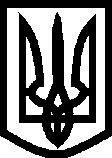 УКРАЇНА ВИКОНАВЧИЙ КОМІТЕТМЕЛІТОПОЛЬСЬКОЇ  МІСЬКОЇ  РАДИЗапорізької областіР І Ш Е Н Н Я  05.11.2020		                                                                     № 207/1Про грошову виплату стипендій Мелітопольського міського голови обдарованій молоді міста Керуючись Законом України «Про місцеве самоврядування в Україні», на виконання міської програми «Реалізація заходів молодіжної політики та підтримка обдарованої молоді», затвердженої рішенням 52 сесії Мелітопольської міської ради Запорізької області VІI скликання від 18.11.2019 № 7/56, протоколу засідання експертної комісії з визначення кандидатів на призначення стипендії Мелітопольського міського голови для обдарованої молоді міста від 27.10.2020 та з метою залучення молоді до процесів розвитку місцевого самоврядування, стимулювання обдарованої молоді на досягнення високих результатів у навчанні, фізичній культурі та спорті, мистецтві, творчих здобутків у науково-дослідницькій і громадській діяльності шляхом надання їм фінансової підтримки, виконавчий комітет Мелітопольської міської ради Запорізької областіВ И Р І Ш И В:       1. Здійснити грошову виплату стипендій Мелітопольського міського голови обдарованим студентам вищих навчальних закладів міста за вересень – грудень 2020 року додатково до академічної стипендії, призначеної вищим навчальним закладом:Дехтяренку Руслану Романовичу, (…), у розмірі 1750 (Одна тисяча сімсот п’ятдесят) грн. 00 коп.;Тутовій Ганні Федорівні, (…), у розмірі 1750 (Одна тисяча сімсот п’ятдесят) грн. 00 коп.;Гешевій Ганні Валеріївні, (…), у розмірі 1750 (Одна тисяча сімсот п’ятдесят) грн. 00 коп.;Субботіній Юлії Ігорівні, (…), у розмірі 1750 (Одна тисяча сімсот п’ятдесят) грн. 00 коп.;Айбєтовій Аліє Гафуровні, (…), у розмірі 1750 (Одна тисяча сімсот п’ятдесят) грн. 00 коп.2. Здійснити грошову виплату стипендій Мелітопольського міського голови обдарованим учням (студентам) закладів професійно-технічної освіти, училищ, коледжів міста за вересень-грудень 2020 року додатково до академічної стипендії, призначеної навчальним закладом:Бочеварову Сергію Володимировичу, (…), у розмірі 1100 (Одна тисяча сто)  грн. 00 коп.;Коновальській Ганні Ігорівні, (…), у розмірі 1100 (Одна тисяча сто)  грн. 00 коп.;Симоненку Анатолію Анатолійовичу, (...), у розмірі 1100 (Одна тисяча сто) грн. 00 коп.;Войцеховському Владиславу Володимировичу, (…), у розмірі 1100 (Одна тисяча сто) грн. 00 коп.;Русєвій Олександрі Русланівні, (…), у розмірі 1100 (Одна тисяча сто) грн. 00 коп.;Чіркіній Дарині Олексіївні, (…), у розмірі 1100 (Одна тисяча сто) грн. 00 коп.;Островському Олександру Миколайовичу, (…), у розмірі 1100 (Одна тисяча сто)  грн. 00 коп.;Бурцевій Яні Геннадіївні, (…), у розмірі 1100 (Одна тисяча сто)  грн. 00 коп.3. Здійснити разову грошову виплату стипендій Мелітопольського міського голови обдарованій молоді міста додатково до заробітної плати або академічної стипендії, призначеної вищим навчальним закладом:Іващенку Дмитру Володимировичу, (…), у розмірі 1507,14 (Одна тисяча  п’ятсот сім) грн. 14 коп.;Перцевій Єлизаветі Дмитрівні, (…), у розмірі 1507,14 (Одна тисяча п’ятсот сім) грн. 14 коп.;Покусі Олексію Романовичу, (…), у розмірі 1507,14 (Одна тисяча п’ятсот сім) грн. 14 коп.;Кірчеву Павлу Вікторовичу, (…), у розмірі 1507,14 (Одна тисяча п’ятсот сім) грн. 14 коп.;Шнуренко Катерині Анатоліївні, (…), у розмірі 1507,14 (Одна тисяча п’ятсот сім) грн. 14 коп;Пилипенку Владиславу Руслановичу, (…), у розмірі 1507,14 (Одна тисяча п’ятсот сім) грн. 14 коп.;Гавриш Ірині Юріївні, (…), у розмірі 1507,14 (Одна тисяча п’ятсот сім) грн. 14 коп.4. Управлінню молоді та спорту Мелітопольської міської ради Запорізької області за рахунок виділених коштів здійснити виплату грошової стипендії Мелітопольського міського голови зазначеним представникам молоді міста у розмірі 80749,98 (Вісімдесят тисяч сімсот сорок дев’ять) грн.  98 коп.5. Контроль за виконанням цього рішення покласти на керуючого справами виконавчого комітету  Семікіна М.Секретар Мелітопольської міської ради 				Роман РОМАНОВПерший заступник міського голови з питань діяльності виконавчих органів ради 					Ірина РУДАКОВА(…) – текст, який містить конфіденційну інформацію про фізичну особу